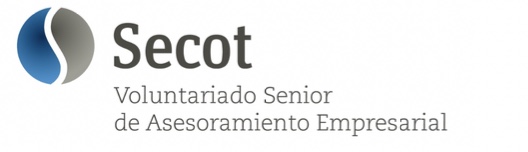 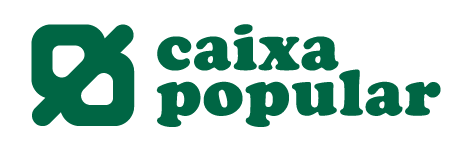 PROYECTO FEMFUTUR F.P. 6º ediciónPuesto que te has incorporado al PROYECTO FEMFUTUR 6º edición, te indicamos unas cuantas aclaraciones y consejos para un mejor entendimiento en el desarrollo de tu idea o proyecto y hacer tu trabajo mas eficiente.El objetivo, es que, en base a tu idea o proyecto, puedas desarrollar una actividad económica, que sea rentable, sostenible y eficiente. Para tal fin deberás crear 2 documentos; 1º; El Plan de Empresa, que es el detalle de todas las acciones que tendrás que valorar, realizar y crear para conseguir tu proyecto, 2º; El Plan Económico Financiero, cuyos datos demostrarán la viabilidad económica y financiera de tu proyecto. 3º; El Resumen Ejecutivo, que es simplemente la síntesis de todo lo anterior. Esta en la ultima pagina del Plan de Empresa.Para poder cumplimentar los documentos anteriores, tendrás la ayuda de los seniors de Secot y te apoyaras en las píldoras formativas que te adjuntaremos, con lo que podrás entender mejor los conceptos de marketing, organización, ventas, aspectos legales de una empresa, o autónomo, etc. No es necesario aprenderlas todas, algunas son optativas en base a tu idea o proyecto.ORIENTACION EN EL DESARROLLO DE TU PROYECTODesde el primer día, y conforme vayas avanzando con las píldoras, ten a tu lado impreso en papel, o directamente en el ordenador, el Plan de Empresa Secot, anota en él todo lo que consideres necesario según vayas avanzando en tu proyecto.En paralelo, y en cada acción que tenga una repercusión económica, alquiler de un local, gastos del local o de los servicios, teléfonos, web, salarios, seguros, etc., también puedes ir anotando en el Excel “Plan Económico Financiero”, dichos gastos, que probablemente en algunos de ellos quizá revises y modifiques más adelante.Los conceptos a cumplimentar, tanto del Plan de Empresa, así como del Plan Económico Financiero tienen ACLARACIONES en ambos documentos, que intentan clarificar los datos a cumplimentar.En cualquier caso, el Senior de Secot que tutele tu proyecto, siempre estará dispuesto para aclarar cualquiera de las dudas que te surjan y te apoyará hasta el final, primero con el desarrollo de tu idea  o proyecto y también con el cumplimiento del Plan de Empresa y el Plan Económico Financiero.Al principio y con este documento recibirás la FASE 1, con todas las píldoras que incluye, se te podrán enviar a través de un enlace, de One Drive, o de WeTransfer u otro medio que permita enviar paquetes de datos con varios Gigabytes.Una o dos semanas más tarde, recibirás el resto de las píldoras en los documentos de la Fase 2.FASE   1	INTRODUCCION AL PLAN DE EMPRESAPLAN DE EMPRESADcto., Orientación Alumnos Fem Futur 2021-2022 6º ediciónPíldora 1.A.   Plan de Empresa Secot V10(.Word)	Píldora 1.B.   El emprendedorPíldora 1.C.   La realización de un Plan de Empresa V10Píldora 1.D.   Plan Económico Financiero Secot V8 1 añoFASE  2	CANVAS,  método Lean Startup. (Optativa según tipo de Proyecto)CANVASNOTA; Si tu actividad, o tu producto es un desconocido en el mercado, o no hay mercado del mismo, debes actuar bajo la metodología del Lean Startup.	En caso contrario, si tu proyecto se corresponde con actividades o servicios, consolidados en el mercado, sáltate las píldoras 2.A y 2.B..Píldora 2.A.  Introducción al CANVASPíldora 2.B.  El método Lean StartupFASE  3	MARKETING DIGITAL (Optativo según canales de venta)	MARKETING DIGITALNOTA; Si tu actividad, o tu producto, lo desarrollas mayoritariamente por el canal de la web, en Internet, continúa y aplica todas las píldoras del Marketing Digital, si por el contrario, tu actividad o producto esta orientado a un negocio de proximidad, sáltate las píldoras 3.A., 3.B. y 3.C.Píldora 3.A.  Buscadores SEO y SEMPíldora 3.	B.  Google AnalyticsPíldora 3. C.   Estrategia de Marketing DigitalFASE. 4	VENTAS Y MARKETING              VENTAS y MARKETINGPíldora 4.A.  Plan de ventasPíldora 4.B.  Las 22 leyes inmutables del MarketingFASE. 5	ASPECTOS LEGALES, ORGANIZACIÓN Y CONTROL             ASPECTOS LEGALES, ORGANIZACIÓN Y CONTROL	Píldora 5.A.  Aspectos Legales y Fiscales, Autónomos V3Píldora 5.B.  Organización y recursos humanosPíldora 5.C.  Contabilidad para PymesFEM FUTUR 6º ediciónSECOT VALENCIAagosto de 2021JFVMEquipo de seniors de Fem Futur